Cuestionario sinodal y actividad de WhatsApp – JOVENES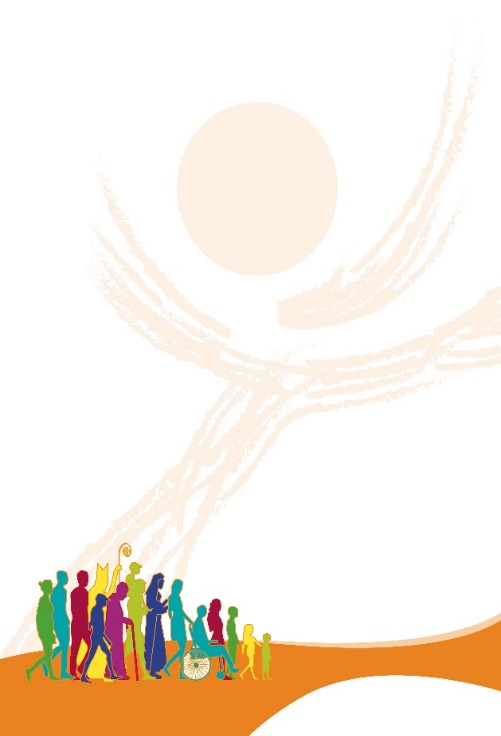 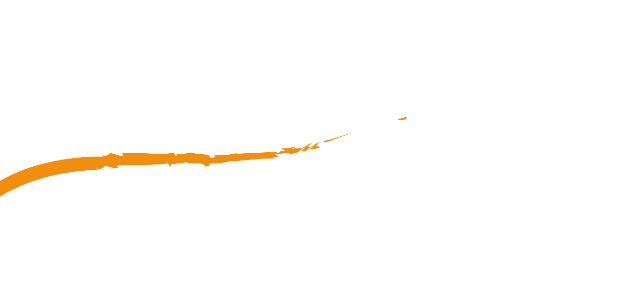 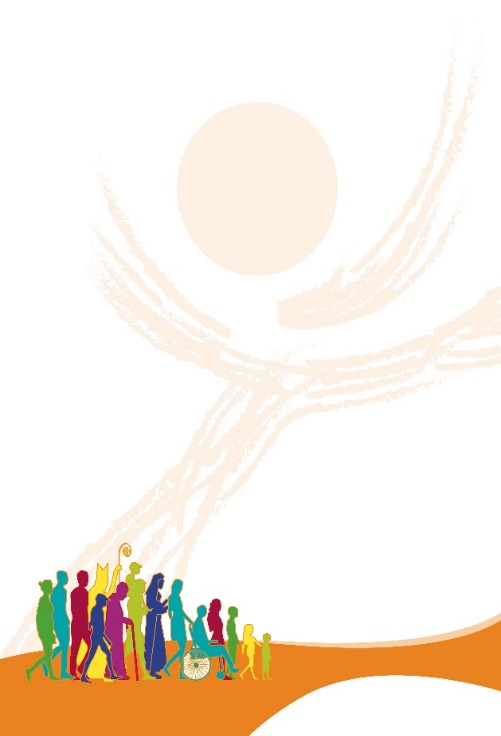 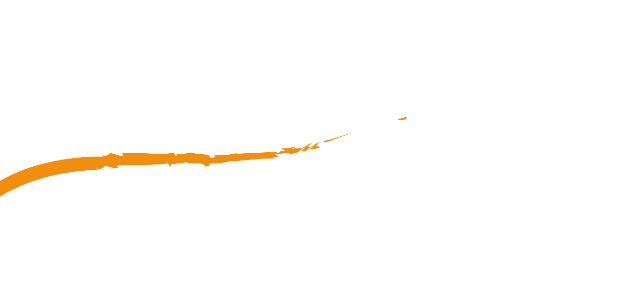 Instrucciones: Primero, toma 10 minutos para leer y calificar las afirmaciones como corresponda a tu experiencia. Selecciona un valor entre 1 y 5 que indica cuan verdadero refleje tu realidad, como parte de la Iglesia y en tu comunidad.Donde, 1 = No es cierto en lo absoluto	  y	   5 = Es muy ciertoUna vez terminada esta actividad, formen un grupo pequeño según el número de participantes (si son pocos formen parejas). Tomen 10 minutos para compartir sus respuestas según el tema asignado. Si reunidos en grupo pequeños, elijan una persona quien facilite la conversación y un cronometrista que lleve el tiempo. Junto con su grupo/pareja tomen 10 minutos para completar la Actividad de WhatsApp en la página 2.Otros comentarios: 																																																						TODAS LAS HOJAS SERÁN COLECTADAS AL FINAL PARA COMPLIAR SUS RESPUESTAS. **NO SE REQUIEREN NOMBRES.**La actividad fue adaptada del “Guía para trabaja con jóvenes” de la Diócesis de Palencia, España y la Arquidiócesis de Newark.Actividad WhatsApp:Si le pudieras enviar al Papa Francisco un mensaje de WhatsApp con opiniones y sugerencias, ¿qué le dirías?Una vez terminen de discutir el tema asignado a su grupo del Cuestionario sinodal, junto con tu grupo/pareja, escriban un mensaje de WhatsApp que le enviarían al Papa Francisco respondiendo la pregunta dentro la cita de chat. Recuerden escoger alguien de su grupo quien lea el mensaje en el compartir del grupo grande.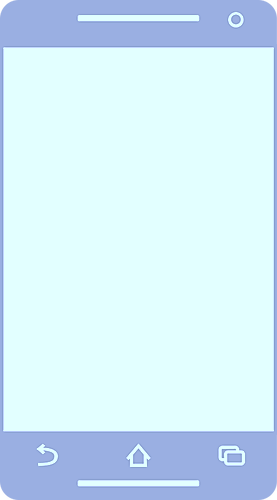 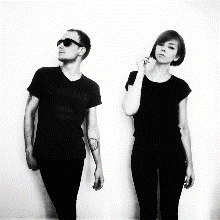 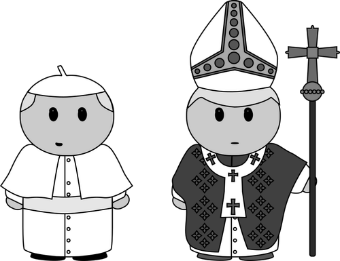 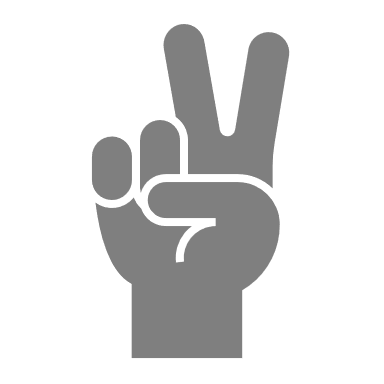 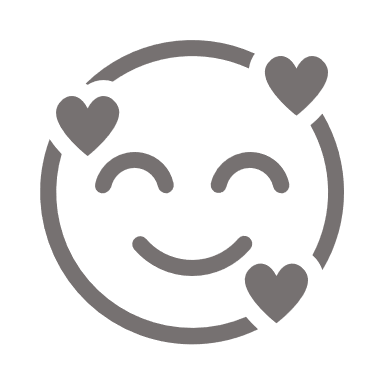 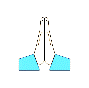 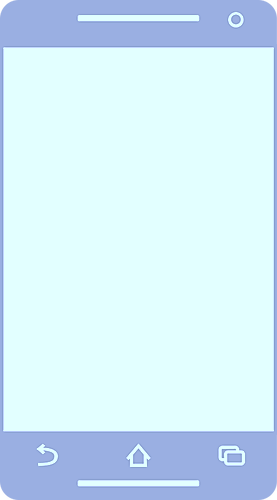 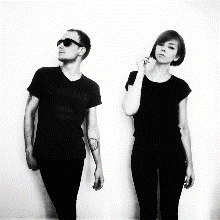 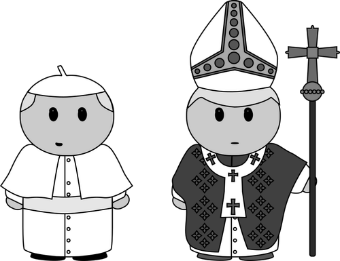 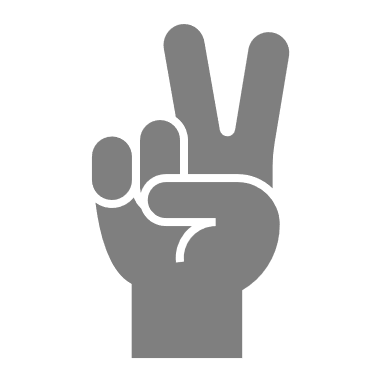 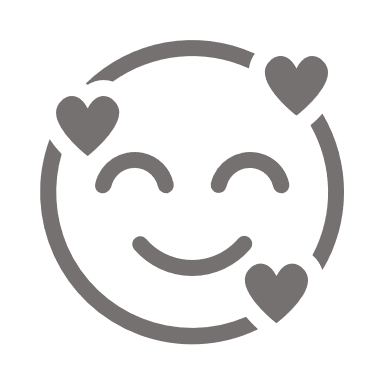 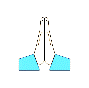 TemaAfirmaciones12345Compañeros en el caminoComo bautizad@ seguidor@ de Jesús, me siento parte de la Iglesia católica y bienvenid@ en mi comunidad de fe local.Compañeros en el caminoComo persona joven, me siento acompañad@ respetuosamente, en mi crecimiento y desarrollo integral, por parte de la Iglesia. Ella conoce mis retos, sueños y esperanzas.Compañeros en el caminoMe relaciono con otros jóvenes con honestidad y respeto, apoyándolos según mis habilidades y recursos.Levantar la voz con valentíaComo jóvenes latinos interculturales en la Iglesia somos entendidos y nuestras voces son escuchadas.Levantar la voz con valentíaLa Iglesia gestiona espacios y oportunidades para compartir nuestra fe, y con libertad, expresar mis opiniones.Levantar la voz con valentíaMe siento bien compartiendo y dando razón de mi fe con palabras y acciones.Celebrando nuestra feLa participación en la celebración de la Misa y la experiencia de oración personal son importantes para mí. Me ayudan a ser mejor.Celebrando nuestra feEn la celebración de la Misa todos somos invitados e incluidos como la gran familia que somos; como Pueblo de Dios.Celebrando nuestra feCuando voy a Misa, mi comunidad local me anima a participar activamente y yo lo hago con gusto.Aprendiendo a ser una Iglesia que escucha y se preocupaLa Iglesia está inculturada al conocer nuestras realidades como jóvenes y se preocupa por apoyar e impulsar mejoras que ayudan a mejorar la calidad de vida para todos.Aprendiendo a ser una Iglesia que escucha y se preocupaComo joven siento que soy incluid@ en la toma de decisiones para mejorar nuestra comunidad.Aprendiendo a ser una Iglesia que escucha y se preocupaEn nuestra comunidad se promueve una comunicación abierta, respetuosa y es bien recibida por los líderes de la misma.